АДМИНИСТРАЦИЯ КАРГАСОКСКОГО РАЙОНА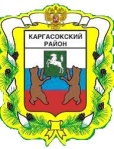 РАЙОННАЯ МЕЖВЕДОМСТВЕННАЯ КОМИССИЯ ПО ПРЕДУПРЕЖДЕНИЮ И ЛИКВИДАЦИИ ЧРЕЗВЫЧАЙНЫХ СИТУАЦИЙ И ОБЕСПЕЧЕНИЮ ПОЖАРНОЙ БЕЗОПАСНОСТИПРОТОКОЛ № 909.06.2014 г.    15.00	ул. Пушкина, д. 31, Каргасок, 636700 тел.: (38253)2-12-88 Место проведения:  зал администрации Каргасокского районаПрисутствовали:  члены комиссии ЧС и ПБПОВЕСТКА ДНЯ:1. Обстановка с пожарами и гибели на них людей на территории Каргасокского района в отчетном периоде 2014 года (докладчик - начальник ОНД Каргасокского района Гураль В.И.).  2. Использование для целей наружного пожаротушения систем водоснабжения МУП Каргасокский ТВК ( докладчик - начальник ПЧ № 5 ФГКУ  Каргасокского района Волков В.Г.) 3. Приведение в пожаробезопасное состояние неэксплуатируемых и бесхозных строений, находящихся на территории сельских поселений  района (докладчик- начальник ОНД Каргасокского района Гураль В.И.). 4.   Разное.Информация по первому вопросу:  Гураль В.И.   За 5 месяцев 2014года произошло 16 пожаров (АППГ-11). Наблюдается тенденция роста пожаров на территории Каргасокского района, также при пожарах погибло 3 человека (АППГ-1). Основной рост пожаров наблюдается в Каргасокском сельском поселении (8 пожаров), поэтому предлагаю ввести на территории Каргасокского сельского поселения особый противопожарный режим.Информация по второму вопросу: Волков В.Г.    На сегодняшний день в Каргасокском сельском поселении находится 60 водоисточников из них 53 водоема (45 исправных), 7 водонапорных башен пожаротушения (артезианских скважин), из которых 3 в рабочем состоянии. Предлагаю организовать работу по восстановлению 4-х не работающих водонапорных башен (артезианских скважин).Заместитель Главы Каргасокского района Бухарин Н.И. Предлагаю использовать для нужд пожаротушения пожарные гидранты трубопроводов центрального водоснабжения. Необходимо разработать порядок взаимодействия между ПЧ №5 и МУП Каргасокский ТВК при заправки сотрудниками ПЧ № 5 пожарных АЦ из пожарных гидрантов, в том числе порядок предоставления отчетности  (в том числе справка для МУП "Каргасокский ТВК" в каком количестве и на каком гидранте производили заправку водой). Пожарным АЦ более активно использовать для забора воды пожарные водоемы, расположенные на территории Каргасокского сельского поселения (предусмотреть необходимые изменения в составе снаряжения АЦ и расписании дежурств).Информация по третьему вопросу: Гураль В.И.В целях недопущения возникновения пожаров в неэксплуатируемых, бесхозных домах Каргасокского района мною был проведен сбор информации по сельским поселениям о наличие таковых на территориях сельских поселений:-Каргасокское с/п-2-Киндальское с/п-1-Усть-Чижапское с/п-6- Вертикосское с/п- 3- Средневасюганское с/п-50- Среднетымское с/п-20Необходимо организовать работу по устранению свободного доступа к неэксплуатируемым и бесхозным строениям на территориях с/п.Комиссия решила:        1. Информацию Начальника ОНД Каргасокского района принять к сведению.        Рекомендовать Главе Каргасокского сельского поселения (Белоногов А.А.):-ввести на территории Каргасокского сельского поселения особый противопожарный режим до особого распоряжения;- в срок до 16.06.14г разработать и утвердить состав рейдовых групп по проверке соблюдения требований пожарной безопасности в социально- неблагополучных семьях, одиноко проживающих пенсионеров и инвалидов, из числа сотрудников ОНД, администрации Каргасокского сельского поселения, МО МВД РФ "Каргасокский район", ПЧ №5 ФГКУ "8ОФПС по ТО", центр социальной поддержки, администрации Каргасокского района;2. Рекомендовать Главам сельских поселений организовать рейдовые группы по проверке соблюдения требований пожарной безопасности в социально неблагополучных семьях, одиноко проживающих пенсионеров и инвалидов, из числа сотрудников администраций сельских поселений, МО МВД РФ "Каргасокский район" (Герасимов С.И.), ОГУ "УГОЧС и ПБ ТО"(Сыркин С.А.).      3. Рекомендовать Каргасокскому ОНД (Гураль В.И.):- в срок до 16.06.14г разработать план работы рейдовой группы на территории Каргасокского сельского поселения;- представить в Администрацию Каргасокского района (Васильеву М.В.)  информацию в электронном виде по обстановки с пожарами на территории района, профилактические меры по предупреждению пожаров в быту и на транспорте, с указанием мер административного наказания для дальнейшего размещения на сайте Администрации Каргасокского района.4. Ведущему специалисту ГО,ЧС и ПБ Каргасокского района (Васильев М.В.):                           - в срок до 11.06.14г. подготовить письма с рекомендациями по восстановлению водонапорных башен и артезианских скважин для нужд пожаротушения в адрес ОГБУЗ "Каргасокская РБ", начальнику Парабельской промплощадки  Томского ЛПУ МГ, директору ООО Авиакомпания "Томск  Авиа",  ПО "Каргасокское";- в срок до 11.06.14г подготовить рекомендательные письма Главам с/п по приведению в пожаробезопасное состояние неэксплуатируемого муниципального жилья и безхозных строений; по частному  неэксплуатируемому, бесхозяйному жилому сектору сделать запросы в органы осуществляющие государственную регистрацию прав недвижимого имущества на предмет установления собственника. 5. Рекомендовать начальнику ПЧ № 5 ФГКУ  Каргасокского района (Волков В.Г.) разработать порядок взаимодействия с МУП "Каргасокский ТВК" по использованию водонапорных гидрантов, а также активнее использовать для забора воды пожарные водоемы. Глава  Каргасокского района Председатель КЧС                                                                             А.П. Ащеулов  Зам. Главы Каргасокского района, зам. председателя КЧС                                                                                   Н..И. .Бухарин                                                                                                                                   